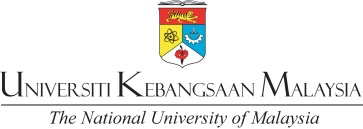 PERAKUAN PENILAIAN TESIS OLEH PEMERIKSA LUARNAMA CALON		:NO. PENDAFTARAN	:IJAZAH		:JABATAN		:FAKULTI/INSTITUT	:TAJUK			:Secara keseluruhannya tesis/disertasi ini adalah  : [     	]	CEMERLANG 	Tiada pembetulan / masalah dan hanya memerlukan sedikit suntingan teks, format jadual/rajah, tatabahasa dan Ejaan[	]	BAIK	Memerlukan sedikit suntingan teks, format jadual/rajah, tatabahasa dan ejaan. Memerlukan hanya sedikit maklumat tambahan. Hanya memerlukan penjelasan berhubung beberapa bahagian kecil dalam teks.Tidak memerlukan ujikaji tambahan, pengumpulan data baru, atau penulisan semula yang banyak.[	]	SEDERHANAMemerlukan sedikit ujikaji tambahan, pengumpulan data baru, atau penulisan semula yang banyak. Tidak memerlukan banyak perubahan pada kesimpulan apabila ditulis semula.[	]	LEMAH  Mempunyai kelemahan yang besar dan mempunyai kesan ke atas kesimpulan dalam tesis. Mempunyai kelemahan  yang hanya boleh dibaiki  jika kerja-kerja tambahan dibuat bagi menambahbaik tesis untuk pemeriksaan semula. Memerlukan kerja eksperimen tambahan, analisis statistik tambahan, penulisan semula banyak bahagian dalam tesis dan perkembangan tinjauan bacaan.PERAKUAN Sila tanda [  /  ] kepada perakuan yang berkaitan :[	]	Lulus dan layak dianugerahkan ijazah tertakluk kepada pembetulan ; [	]	Menangguhkan keputusan pemeriksaan disertasi calon sehingga calon 		menyerahkan disertasi untuk pemeriksaan semula;[	]	Gagal dan tidak layak untuk dianugerahkan ijazah;[	]**	___________________________________________________________________Saya bersetuju/ tidak bersetuju supaya calon boleh melihat laporan ini. Saya juga bersetuju /tidak bersetuju supaya nama saya sebagai Penyelia/Pemeriksa Dalam/ Pemeriksa Luar * dimaklumkan kepada calonTANDATANGAN 		: 	NAMA				:	NO. TELEFON 			:	TARIKH 			:	